Фотоиллюстрации законченного капитального ремонта автомобильной дороги «105 км а/д «М-52» - Черепаново – Маслянино» в Маслянинском районе Новосибирской области (III пусковой комплекс)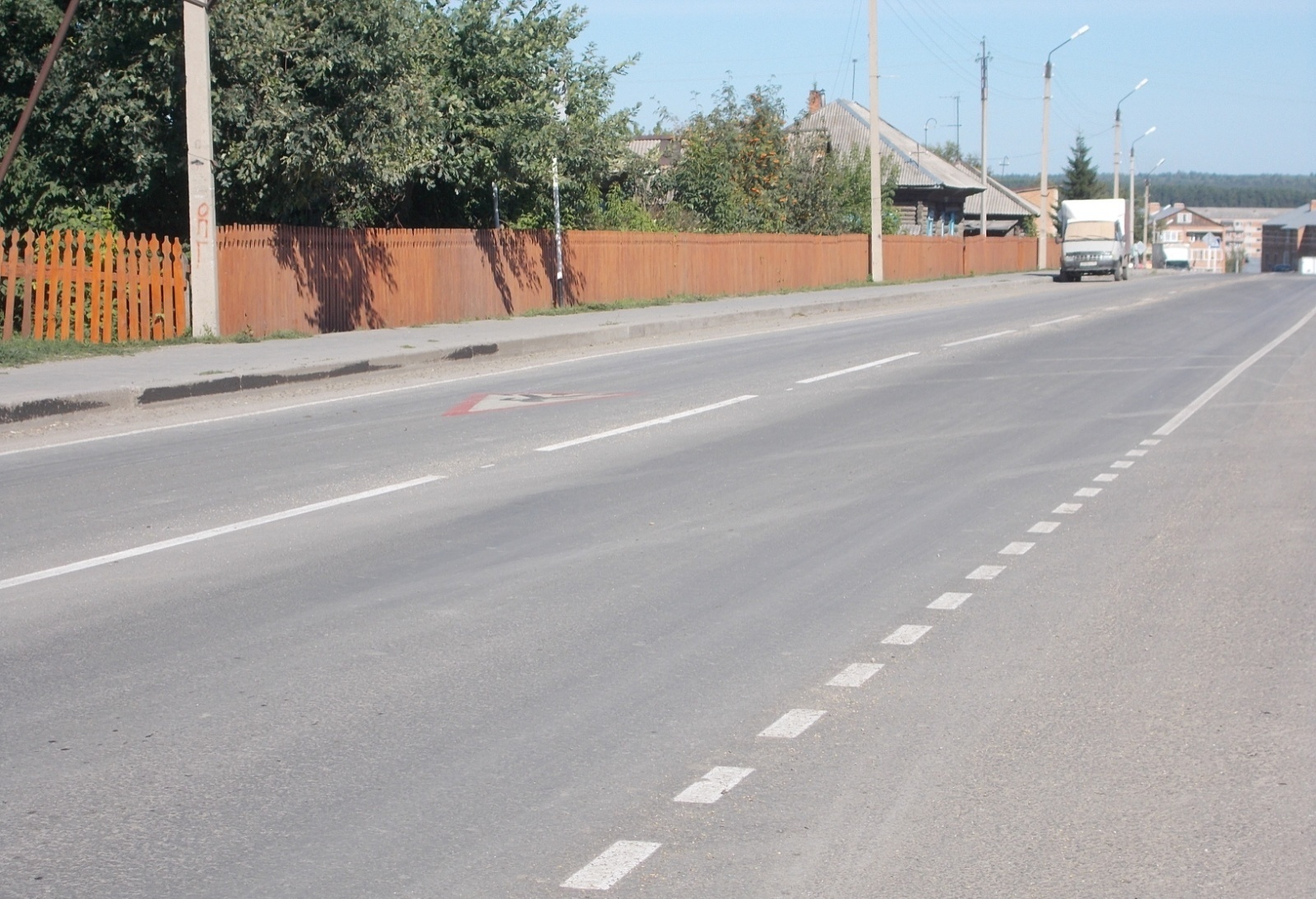 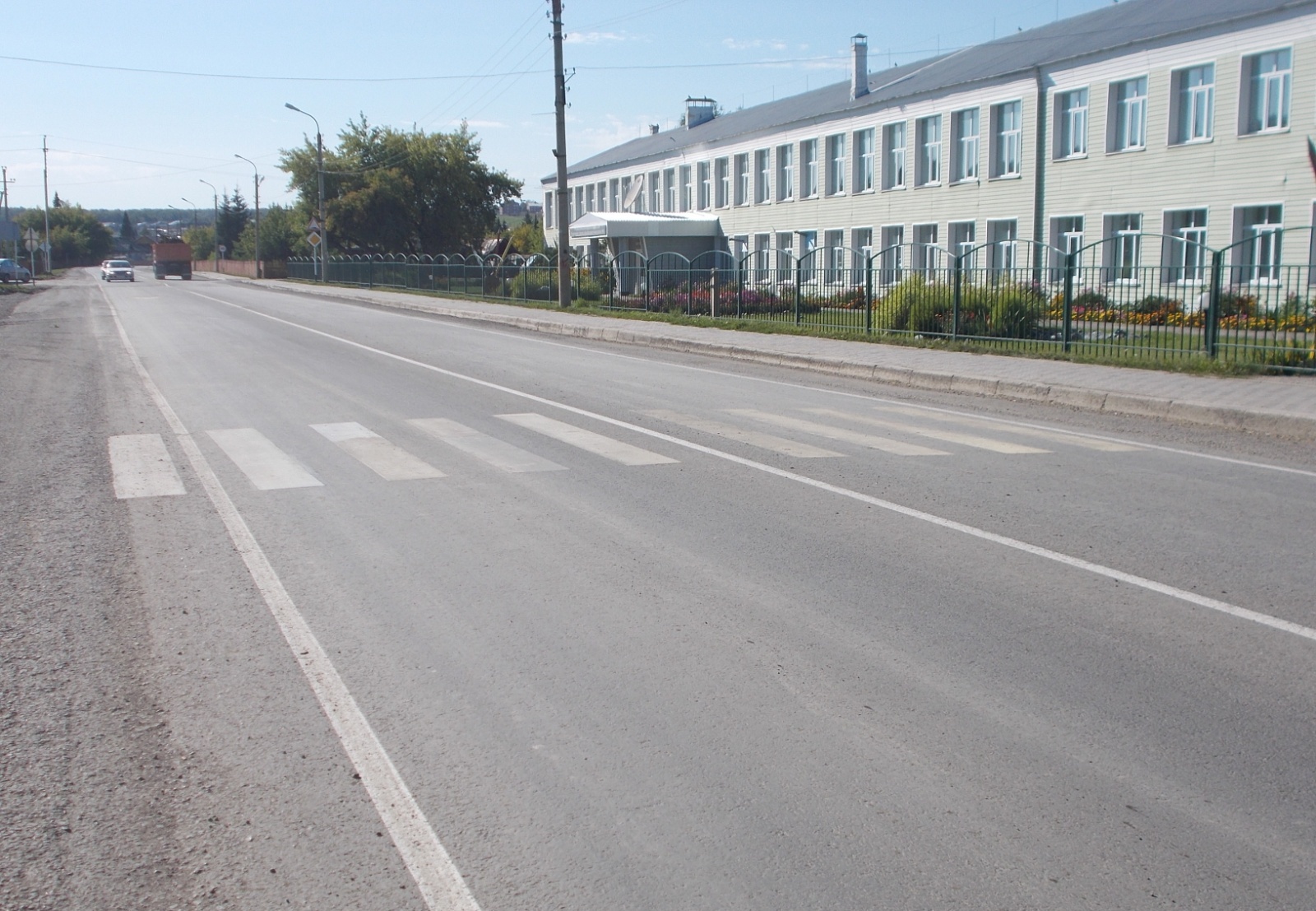 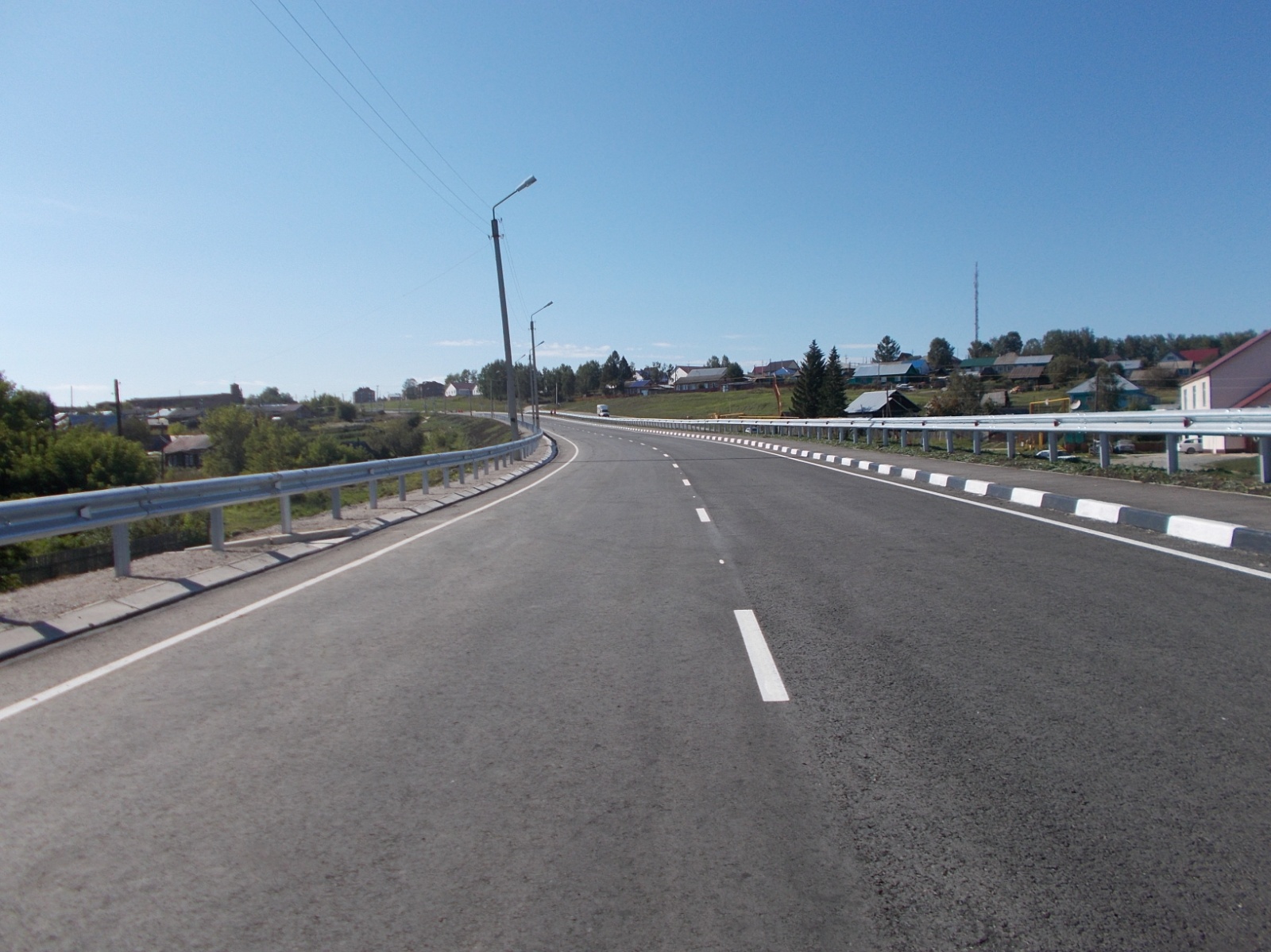 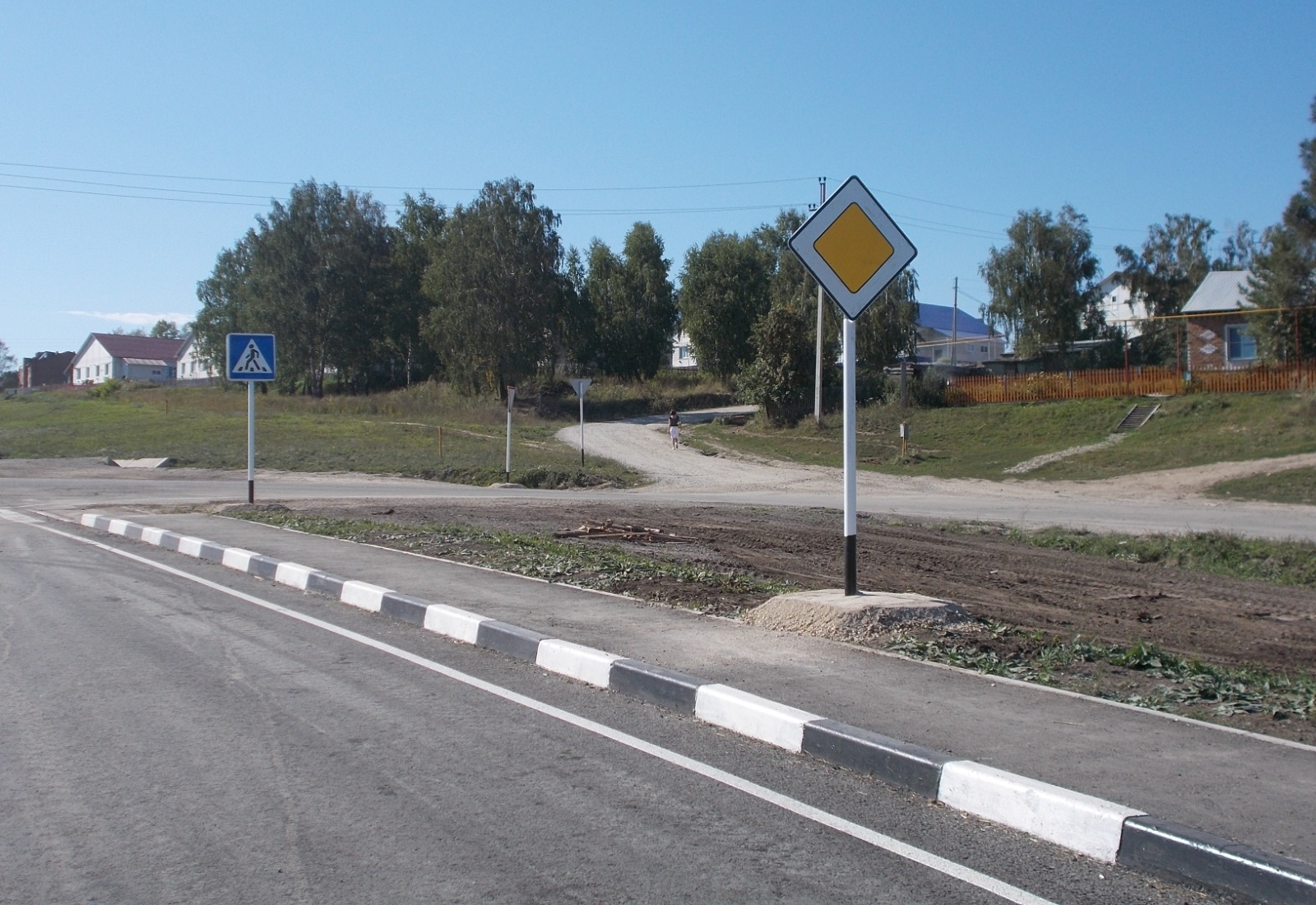 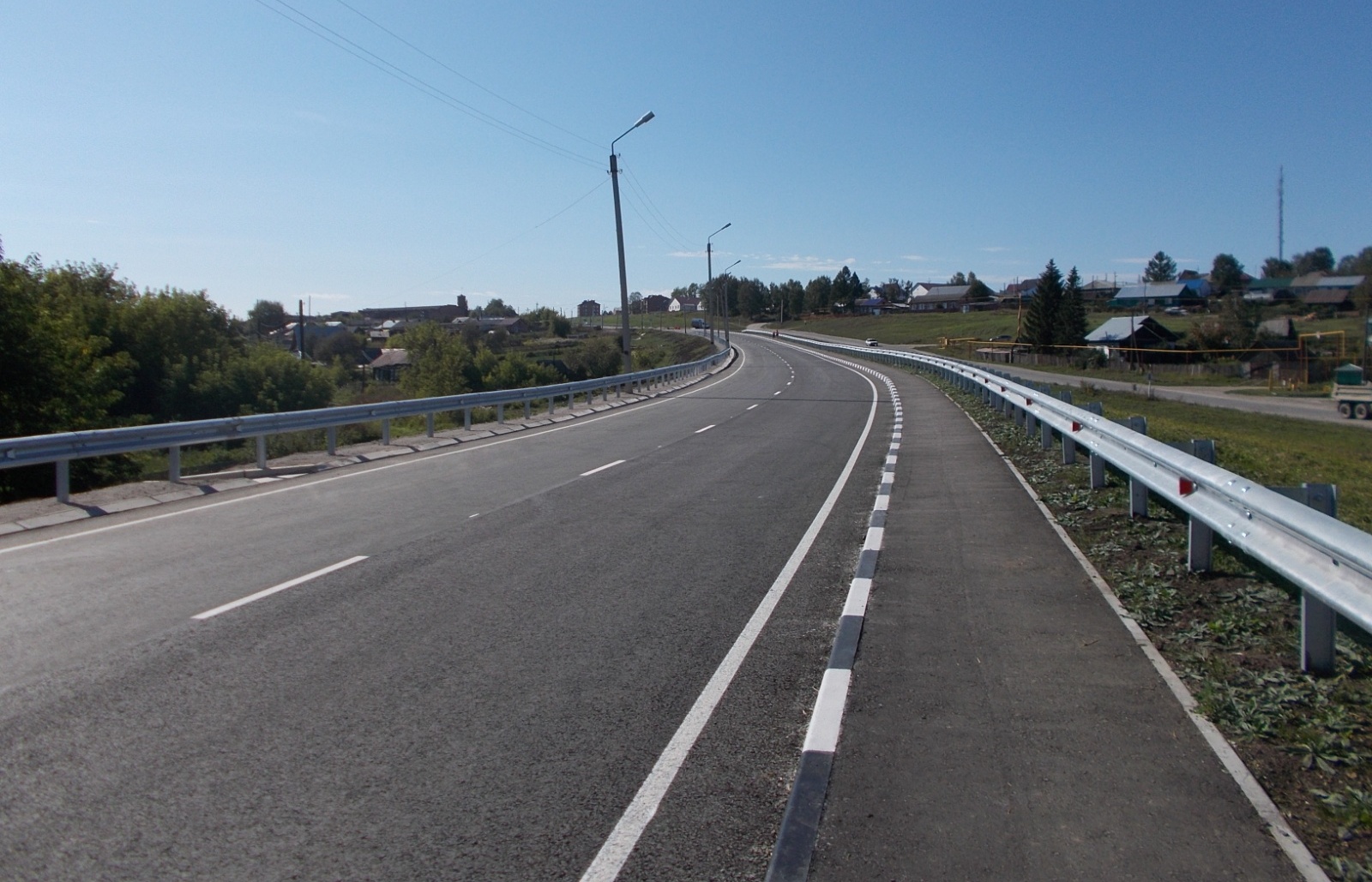 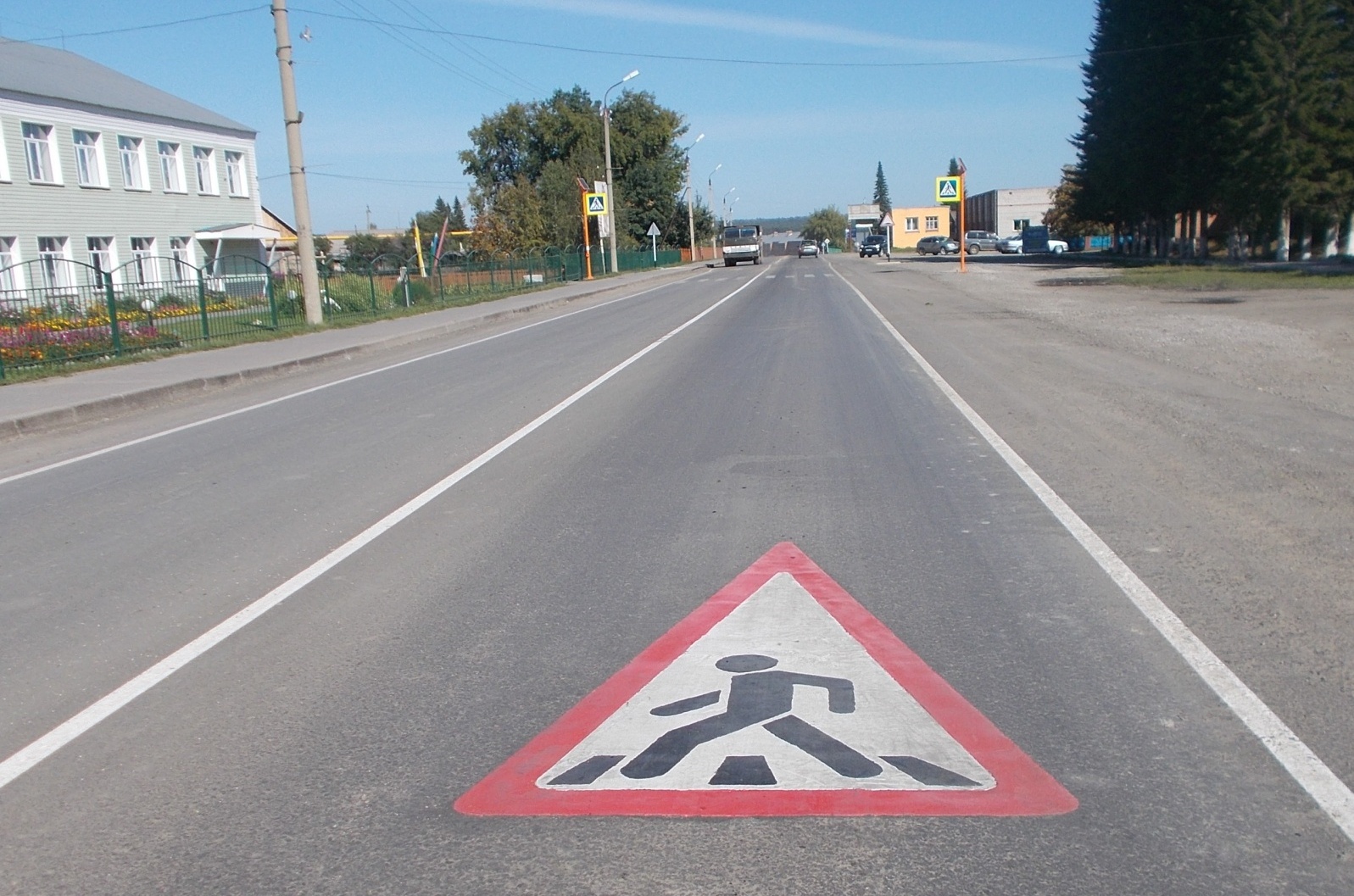 